Деловая игра на тему:«Роль ДОУ в сохранении психического здоровья детей »Воспитатель: Костенкова Т.В.          Ход деловой игры:Вступительная частьПсихологическая разминка «0чень я собой горжусь»Упражнение направленно на овладение приемами релаксации и концентрации, способствующим повышению энергетического потенциала. Проговаривая аффермации, участники выполняют следующие действия:1.	«Очень я собой горжусь, я на многое гожусь» - стоя свести лопатки, улыбнуться.2.	«Я решаю любые задачи, со мною всегда любовь и удача» - положить обе ладони на лоб, затем на грудь.3.	«Я приманиваю удачу. С каждым днем становлюсь богаче» - потирая ладонь о ладонь.4.	«Я согрета солнечным лучиком, я достойна самого лучшего» - встать на цыпочки, руки поднять над головой и согнуть в кольцо.5.	«На пути у меня нет преграды, все получится так, как надо» - руки в стороны, как будто раздвигаю преграды.6.	«Покой и улыбку всегда берегу, и мне все помогут, и я помогу» - руками движение сверху вниз, как умывание.7.	«Ситуация любая мне подвластна. Мир прекрасен, и я прекрасна» - руки широко в стороны.8.	«Вселенная мне улыбается и все у меня получается» - руки в замок и глубокий вздох.           “Давным-давно, на горе Олимп жили боги. Стало им скучно, и решили они создать человека и заселить планету Земля. Долго думали они, каким должен быть человек. Один из богов сказал: “Человек должен быть сильным”, другой сказал: “Человек должен быть здоровым”, третий сказал: “Человек должен быть умным”. Но один из богов сказал так: “Если всё это будет у человека, он будет подобен нам”. И, решили они спрятать главное, что есть у человека – его здоровье. Стали думать, решать – куда бы его спрятать? Одни предлагали спрятать здоровье глубоко в синее море, другие - за высокие горы. Как вы думаете, куда спрятали боги здоровье? 
        Один из богов сказал: "Здоровье надо спрятать в самого человека". Так и живёт с давних времён человек, пытаясь найти своё здоровье. Да вот не каждый может найти и сберечь бесценный дар богов! Значит, здоровье-то оказывается спрятано и во мне, и в каждом из нас и в каждом ребёнке.        Проблема здоровьесбережения населения, особенно детей, — приоритетная задача государства. И решаться она должна на уровне семьи и  ДОУ.Итак, нам сегодня на деловой игре необходимо сформулировать:что такое здоровьесбережение дошкольника?как создать условия для целенаправленного формирования ценностного отношения педагогов и родителей к здоровью дошкольников?сформулировать общую цель, связанную с сохранением и укреплением здоровья детей в условиях МБДОУ;определить задачи взаимодействия МБДОУ и семьи;визуализировать миссию совместной работы по данному направлению;создать модель взаимодействия педагогов МБДОУ и семьи по сохранению и укреплению здоровья детей.Чтобы приступить к обсуждению, я предлагаю вам разделиться на подгруппы по 4–5 человек.Цели: распределить участников на команды, настроить на общение, создать непринужденную атмосферу.Материалы и оборудование: таблички с названиями известных художественных фильмов, карточки с цитатами из этих фильмов, поднос, стулья, столы.Инструкция. На каждом столе стоит табличка с названием известного российского (советского) фильма, при входе в зал — поднос с карточками, на которых записаны крылатые фразы из этих фильмов. Каждый участник выбирает любую карточку, про себя читает фразу и садится за соответствующий стол. Когда все участники рассядутся за столы, предлагается им по очереди зачитать содержание своих карточек и проверить, правильно ли каждый из них определил свое местоположение.2. Основная частьДля каждой подгруппы подготовлен бланк ответов, в котором можно фиксировать ответы.Вопрос 1. Что такое здоровьесбережение дошкольника?Текст выступления старшего воспитателя:
На современном этапе развития дошкольного образования одно из важных направлений деятельности детского сада — здоровьесбережение воспитанников.Задание 1. Сформулируйте и запишите в бланке ответов, что такое здоровьесбережение. (Представители групп зачитывают свои варианты ответа.)ЗДОРОВЬЕСБЕРЕЖЕНИЕ - это система мер, включающая взаимосвязь и взаимодействие всех факторов образовательной среды, направленных на сохранение здоровья ребенка на всех этапах его обучения и развития.  В концепции дошкольного образования предусмотрено не только сохранение, но и активное формирование здорового образа жизни и здоровья воспитанников.ЗДОРОВЬЕСБЕРЕЖЕНИЕ - это сохранение и укрепление здоровья детей, улучшение их двигательного статуса с учётом индивидуальных возможностей и способностей; формирование у родителей, педагогов, воспитанников ответственности в деле сохранения собственного здоровья.Задание 2. Какие два понятия входят в состав слова «здоровьесбережение»?
(Ответ: «здоровье» и «сбережение».)Задание 3. Дайте определение понятию «здоровье» и запишите его в бланк ответов. (Представители групп зачитывают свои варианты ответа.)Текст выступления старшего воспитателя:
Согласно Всемирной организации здравоохранения, здоровье — это состояние полного физического, психического, социального и духовного благополучия, а не просто отсутствие болезней. Таким образом, здоровье человека определяет состояние четырех составляющих компонентов:физического;психического;социального;духовного.Задание 4. Сформулируйте и запишите в бланке ответов, какой смысл вы вкладываете в эти понятия. (Представители групп зачитывают свои варианты ответа.)Текст выступления старшего воспитателя:
Физическое здоровье — это полное физическое благополучие, совершенство саморегуляции в организме, максимальная адаптация к окружающей среде.
Психическое здоровье — это способность человека противостоять обычным жизненным стрессам, продуктивно работать и вносить вклад в общество, высокое сознание, развитое мышление, большая внутренняя и моральная сила, побуждающая к созидательной деятельности.
Социальное здоровье — это способность жить и общаться с другими людьми, создавать и поддерживать положительные отношения с окружающими, моральное самообладание, адекватная оценка своего «я», самоопределение личности в оптимальных условиях микро- и макросреды.
Духовное здоровье — это свободная, гармоничная и практическая взаимосвязь знаний, религии, традиций и истории своего народа.Задание 5. Дайте определение понятию «сбережение» и запишите его в бланк ответов. (Представители групп зачитывают свои варианты ответа.)Текст выступления старшего воспитателя:
Сбережение — экономический термин. В новом экономическом словаре «сбережение» определяется как накапливаемая часть денежных доходов населения, предназначенная для удовлетворения потребностей в будущем1.В современных толковых словарях указано, что «сбережение» — это процесс или действие, происходящие от глагола «сберегать»2.Задание 6. Подберите синонимы к слову «сбережение».
(Представители групп предлагают свои варианты ответа.)Текст выступления старшего воспитателя:
В Словаре синонимов русского языка3 к слову «сбережение» приведены синонимы: актив, запас, защита, выгадывание, оберегание, припасы, резерв, снабжение, соблюдение, хранение, экономия, сохранение, инвестирование, вложение, накопление, укрепление.Задание 7. Промежуточная саморефлексия.Перечитайте свои ответы на задание 1. Можно ли дополнить или переформулировать их?Текст выступления старшего воспитателя:
Таким образом, понятие «здоровьесбережение» в узком смысле можно определить как действия, направленные на сохранение, укрепление и защиту здоровья человека.
В широком смысле «здоровьесбережение» — это целенаправленный процесс субъективного или объективного воздействия на здоровье, активизация резервных возможностей организма, накопление знаний, умений и навыков, способствующих укреплению физического, психического, социального и духовного благополучия человека.Вопрос 2. Как создать условия для целенаправленного формирования ценностного отношения педагогов и родителей к здоровью дошкольников?Текст выступления старшего воспитателя:
В 2012–2014 годах в сфере дошкольного образования произошли значимые изменения — вступили в силу новые документы федерального уровня, которые регламентируют деятельность ДОО.Задание 8. Назовите два нормативных акта, которые регламентируют деятельность ДОУ.Правильный ответ (демонстрируется на слайде):Федеральный закон от 29.12.2012 № 273-ФЗ «Об образовании в Российской Федерации»;Федеральный государственный образовательный стандарт дошкольного образования, утв. приказом Минобрнауки России от 17.10.2013 № 1155.Текст выступления старшего воспитателя:
В Законе «Об образовании в Российской Федерации» определены основные принципы государственной политики в сфере образования. Один из них — гуманистический характер образования, приоритет жизни и здоровья человека, прав и свобод личности, свободного развития личности, воспитание взаимоуважения, трудолюбия, гражданственности, патриотизма, ответственности, правовой культуры, бережного отношения к природе и окружающей среде, рационального природопользования (ст. 3).Задание 9. Прочитайте пункт 1 статьи 48 Закона «Об образовании в Российской Федерации» — «Обязанности и ответственность педагогических работников». Отметьте те обязанности педагогов, выполнение которых позволяет сохранять психологическое и физическое здоровье дошкольников ДОО.Правильный ответ (демонстрируется на слайде):
Педагогические работники обязаны:соблюдать правовые, нравственные и этические нормы, следовать требованиям профессиональной этики;уважать честь и достоинство обучающихся и других участников образовательных отношений;развивать у обучающихся познавательную активность, самостоятельность, инициативу, творческие способности, формировать гражданскую позицию, способность к труду и жизни в условиях современного мира, формировать у обучающихся культуру здорового и безопасного образа жизни;применять педагогически обоснованные и обеспечивающие высокое качество образования формы, методы обучения и воспитания;учитывать особенности психофизического развития обучающихся;проходить в соответствии с трудовым законодательством предварительные при поступлении на работу и периодические медицинские осмотры, а также внеочередные медицинские осмотры по направлению.Задание 10. Прочитайте пункты 1, 2 статьи 64 Закона «Об образовании в Российской Федерации» — «Дошкольное образование». Подчеркните фразы, которые связаны с сохранением здоровья дошкольников.Правильный ответ (демонстрируется на слайде):формирование общей культуры;развитие физических качествсохранение и укрепление здоровья детей дошкольного возрастаразвитие нравственных, эстетических и личностных качеств;разностороннее развитие детей дошкольного возраста с учетом их возрастных и индивидуальных особенностей;на основе индивидуального подхода;специфичных для детей дошкольного возраста видов деятельностиродители имеют право на получение методической, психолого-педагогической, диагностической и консультативной помощиТекст выступления старшего воспитателя:
Предмет регулирования ФГОС ДО — отношения в сфере образования, возникающие при реализации образовательной программы дошкольного образования. Он определяет направленность деятельности ДОО, обязывает учитывать индивидуальные потребности ребенка, связанные с его жизненной ситуацией и состоянием здоровья, определяет главные задачи дошкольного образования.Задание 11. Прочитайте задачи ФГОС ДО (п. 1.6 Раздела I). Выберите те из них, решение которых поможет сохранить психологическое и физическое здоровье дошкольников.Правильный ответ (демонстрируется на слайде):охрана и укрепление физического и психического здоровья детей, в т. ч. их эмоционального благополучия;создание благоприятных условий развития детей в соответствии с их возрастными и индивидуальными особенностями и склонностями, развития способностей и творческого потенциала каждого ребенка как субъекта отношений с самим собой, другими детьми, взрослыми и миром;объединение обучения и воспитания в целостный образовательный процесс на основе духовно-нравственных и социокультурных ценностей и принятых в обществе правил и норм поведения в интересах человека, семьи, общества;формирование общей культуры личности детей, в т. ч. ценностей здорового образа жизни, развития их социальных, нравственных, эстетических, интеллектуальных, физических качеств, инициативности, самостоятельности и ответственности ребенка, формирования предпосылок учебной деятельности;формирование социокультурной среды, соответствующей возрастным, индивидуальным, психологическим и физиологическим особенностям детей;обеспечение психолого-педагогической поддержки семьи и повышения компетентности родителей (законных представителей) в вопросах развития и образования, охраны и укрепления здоровья детей.Задание 12. Какие аспекты образовательной среды, указанные в п. 2.8 ФГОС ДО, необходимо учитывать при создании ?Правильный ответ (демонстрируется на слайде):предметно-пространственная развивающая образовательная среда;характер взаимодействия со взрослыми;характер взаимодействия с другими детьми;система отношений ребенка к миру, к другим людям, к себе самому.Задание 13. Вспомните целевые ориентиры на этапе завершения дошкольного образования. Выделите по одному ориентиру, достижение которого позволит ребенку быть здоровым во всех составляющих данного понятия.Правильный ответ (демонстрируется на слайде):ребенок овладевает основными культурными способами деятельности;способен договариваться, учитывать интересы и чувства других, сопереживать неудачам и радоваться успехам других, адекватно проявляет свои чувства, в т. ч. чувство веры в себя, старается разрешать конфликты;умеет подчиняться разным правилам и социальным нормам;может выражать свои мысли и желания;у ребенка развита крупная и мелкая моторика; он подвижен, вынослив, владеет основными движениями, может контролировать свои движения и управлять ими;может следовать социальным нормам поведения и правилам в разных видах деятельности, во взаимоотношениях со взрослыми и сверстниками;пытается самостоятельно придумывать объяснения поступкам людей.Задание 14. Прочитайте все ваши ответы на задания и ответьте на вопрос: «Что я могу, как руководитель ДОУ сделать для сохранения и укрепления психологического и физического здоровья дошкольников?»Вопрос №3 сформулировать общую цель, связанную с сохранением и укреплением здоровья детей в условиях  ДОУ и семьиНо, чтобы решить данный вопрос нам необходимо разделиться на две группы: родители и педагоги.Задание 15. Для начала «родителям» необходимо ответить на следующие вопросы:1. В чем вы видите свою роль (роль родителей) по созданию условий сохранения и укрепления здоровья детей?    2. Назовите проблемы, которые родители не могут решить без МБДОУ?3. Чего вы ожидаете, отдавая ребенка в МБДОУ по вопросам сохранения и укрепления здоровья детей? (ответы кратко фиксируются на ватмане)Вопросы для педагогов:1. Предложите возможные варианты участия родителей в жизни ребенка?2. Назовите проблемы, которые не могут решить педагоги без помощи родителей?3. В чем вы видите свою роль по созданию условий сохранения и укрепления здоровья детей? (ответы кратко фиксируются на ватмане)(сопоставление интересов родителей и МБДОУ)Задание 16. Факторы, положительно влияющие на эффективность взаимодействия детского сада и семьи:— взаимодействие детского сада и семьи на основе сотрудничества;— уровень педагогической культуры родителей.Задание 17. На основе ваших ответов давайте сформулируем цель и задачи взаимодействия МБДОУ и семьи в сохранении и укреплении здоровья детей:Цель: сохранение и укрепление здоровья детей посредствам расширения творческого потенциала родителей в процессе работы с педагогами и специалистами ДОУ по вопросам здоровьесбережения. Сформированная активная родительская позиция, повышение компетентности родителей в вопросах физического развития и здоровья, активное участие родителей в жизнедеятельности ДОУ, сохранение и укрепление здоровья детей, повышение уровня комфортности.Задачи:1. Повышать педагогическую компетентность родителей в воспитании здорового ребенка через вовлечение их в совместную деятельность.2. Организовать непрерывный процесс взаимодействия коллектива МБДОУ и родителей, направленного на сохранение и укрепление здоровья детей.3. Формировать единое полноценное развивающее пространство в семье и МБДОУ.4. Обеспечивать благоприятный процесс адаптации детей в МБДОУ.5. Повышать уровень культуры здоровья воспитателей МБДОУ и родителей.Задание 18. Эффективные формы сотрудничества (перечислить)Вопрос №3 Создание модели взаимодействияОсновой педагогической модели взаимодействия МБДОУ и семьи по формированию основ здорового образа жизни является воспитание не только физически крепкого ребёнка, но и цельной личности с устойчивой нервной системой, готовой к успешной бытовой, трудовой и социальной адаптации к реальным условиям жизни, к интеграции в обществе.Мы с вами сопоставили ожидания родителей и педагогов, выработали цель и задачи, а теперь попробуем:Задание 19. создать эффективную модель взаимодействия родителей и МБДОУ на основе предложенных вами форм работы с родителями. Из предложенных вариантов выберем наиболее рациональные, которые будут отражать роль всех участников образовательного процесса.Команда родителей и команда педагогов обсуждают представленные формы работы, которые на ваш взгляд отвечают поставленной нами цели и задачам и выбирают наиболее эффективные, доказывают почему (на эту работу отводится время 12 мин.)  (работа в группах)Затем каждая группа доказывает эффективность предложенной модели согласно цели и задачам. Выстраиваем общую модель:Создание развивающей среды – пространства самореализации.Помощь ребёнку в накоплении необходимого опыта и знаний для успешного выполнения главных задач воспитательно-оздоровительной работы по укреплению его физического и психического здоровья.Формирование через активную деятельность здорового организма ребенка его динамического и устойчивого состояния к экстремальным ситуациям.Таким образом, семья и детский сад в хронологическом ряду связаны преемственностью, что обеспечивает непрерывность воспитания и обучения детей. Здесь важен не принцип параллельности, а принцип взаимопроникновения двух социальных институтов. И ни одна, даже самая лучшая физкультурно-оздоровительная программа не сможет дать полноценных результатов, если она не реализуется совместно с семьей, если в дошкольном учреждении  не создана совместная работа  – это: родители – дети - педагоги.На этом наша деловая игра заканчивается.Рефлексия Каждый палец – это какая-то позиция, по которой надо высказать свое мнение.Большой – для меня было важным и интересным…Указательный – по этому вопросу я получил конкретную рекомендацию.Средний – мне было трудно (мне не понравилось).Безымянный – моя оценка психологической атмосферы, климата при проведении мероприятияМизинец – для меня было недостаточно… Лесенка успеха (с помощью смайлика обозначьте свою ступеньку по отношению к тому, что вы будете делать с тем «портфелем знаний», который вы получили на нашем мероприятии)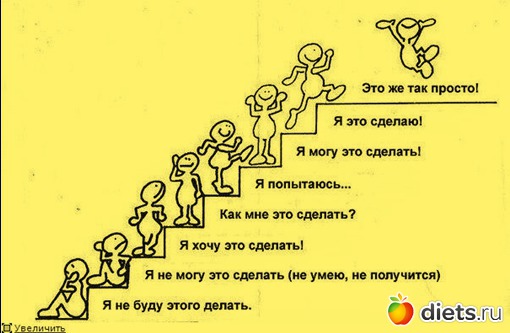 